Publicado en Alicante, España el 08/03/2024 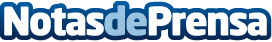 Drutex, líder europeo en fabricación de ventanas, abre su segundo Showroom en EspañaLa marca líder europea sigue con su plan de expansión en España e inaugurará este viernes 8 de marzo su segundo Showroom en Alicante, EspañaDatos de contacto:IT ComunicaciónIT Comunicación93.362.10.34Nota de prensa publicada en: https://www.notasdeprensa.es/drutex-lider-europeo-en-fabricacion-de Categorias: Franquicias Marketing Valencia Emprendedores Consumo Hogar Otros Servicios Construcción y Materiales Arquitectura http://www.notasdeprensa.es